Annex No. 2 to the Decision of the Dean of the PřF UHK No. 14/2021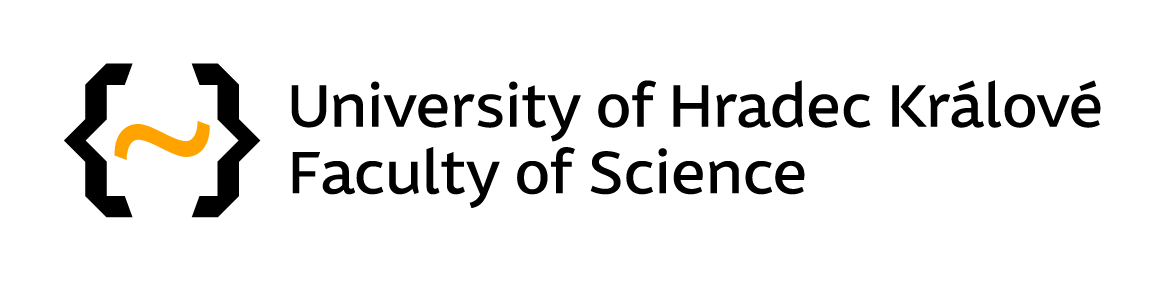 Form for the grant project “Excellence of the PřF UHK” for the years 2021-2022Project title in Czech:		Project title in English:		Specification of the research teamResponsible investigator (proposer):Co-investigators from among PřF UHK academicians and scientists (co-proposers):	Doctoral students:Total amount of funding requested: (max. 200.000 CZK)Total number of planned publication outputs of the project:Annotation (max 20 lines):Brief description of the problem to be solved, including a time plan for the solution (max. 1 page):Research team - overview (CVs of all individual members of the research team will be attached to the project):A full bibliographic summary of the investigator’s (proposer’s) most significant results for all journal results published in journals ranked in WoS in Q1 according to IF or AIS in the given JCR field (the better of the two options for the proposer can be selected). If the journal is ranked in more than one category, then the proposer selects only the single category in which the journal is of the highest quality):Detailed budget of expected expenditures:a)	Material consumption (item according to IS Magion No. 501): Material costs (expenditure on acquisition of small tangible fixed assets – purchase price up to 40 thousand CZK) CZK incl. VAT; intangible assets – software – purchase price up to 60 thousand CZK; intangible assets – purchase price up to 60 thousand CZK; office supplies, other materials) and their brief justification(b)	Travel expenses (item according to IS Magion No 512):Staff travel and a brief justificationc)	Other services (IS Magion item No 518):Costs or expenses for services and a brief justification (services cannot include agreements to perform work, agreements to complete a job), conference feesd)	Funding for the visits of invited professors from abroad who are involved in the project as co-investigators: In Hradec Kralove, onSignature of the responsible investigatorNumber of planned publication outputs of the project in the first decile (first 10% of journals in the category) according to IF in WoSPlease indicate here the number0 to 2Number of planned publication outputs of the project in the first decile (first 10% of journals in the category) according to IF in WoSPlease indicate here the number0 to 5Number of planned publication outputs of the project in Q1 in WoS (according to AIS)Please indicate here the number0 to 4Number of planned publication outputs of the project in Q2 in WoS (according to AIS)Please indicate here the number0 to 5Investigator (proposer)H-indexaccording to WoSTotal number of citations according to WoS (including self-citations)Team members (first the proposer, then the co-proposers)Number of publications in Q1(always the recalculated number of publications, i.e. in relation to the author's share of the team member)Number of publications in Q2(always the recalculated number of publications, i.e. in relation to the author's share of the team member)Total for the teamArticle titleName of the journal / Issue/ Year of publication / Range of pages (from-to)Rank of the journal in the given WoS category/ Number of journals in the given WoS categoryMaterial costs(tender within the dynamic purchasing system)Brief justification for purchaseExact specificationPrice including VAT (CZK)Consumption costs(consumer and office supplies)Brief justification for purchasePrice including VAT (CZK)Employee’s title, name and surnameConference fee (approx. CZK)Accommodation (approx. CZK)Travel (approx. CZK)Subsistence allowance (approx. CZK)Total (CZK)Planned conference (name, place and date)Type of serviceBrief justification of the servicePrice including VAT (CZK)NameBrief justification Price including VAT (CZK)